ADVERSE EVENT REPORT. (Consumers)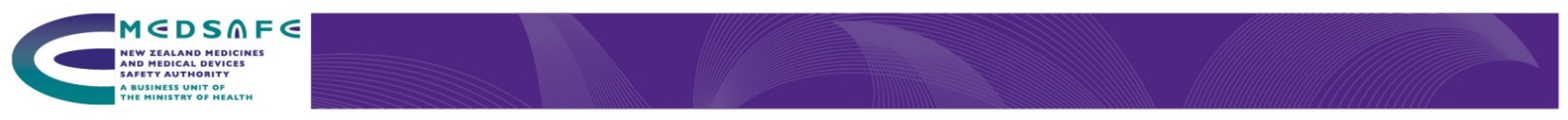 Use this form to report an Adverse Event associated with the use of a medical device. Fill in as much of this form as you can and don’t worry if you don’t know everything. If you give permission at the end of the form, Medsafe will be able to contact the healthcare provider to request the additional information.If you need assistance to complete this report please contact + 64 4 819 6800 to speak to a Medical Device Advisor.Today’s Date: Are you the person that suffered the adverse event?   Yes  No If no: what is your relationship to the person that experienced the adverse event? ALL PERSONAL INFORMATION WILL REMAIN CONFIDENTIAL TO MEDSAFE.PART ONE:  About the medical device that might have caused the adverse eventPlease provide as much information in this section as you can. If you still have the medical device please keep it safe as it may be required for further testing.1. Name of the device: Brand: Description: Catalogue Number: Lot Number: 2. Where did the device come from? Surgeon  Nurse  Pharmacy  DHB  Private Hospital  Retailer  GP surgery  Clinic  Other (e.g., mail order/ internet) 3. What illness or medical problem was the device being used for?4. Date the person first started using the medical device (approximate date if actual date not known):                  5. Are you reporting an adverse event for an implantable device?  Yes  No Was the implantable device intended to be a permanent implant?  Yes  NoComplete the table below if you are reporting an adverse event which may have been caused by an implantable device.  It is important to give us as much detail as possible about the device.  6. Has anyone else been notified about the adverse event?   Yes  No  Don’t know If YES please provide the name and contact details of the person advised:PART TWO:   About the Adverse Event.1. When did the Adverse event occur:  (approximate date if unknown)Tell us what happened:2. Please provide information on the severity of the adverse event and how the patient’s life has been affected? 3. Has anything changed since the adverse event occurred (e.g. revision surgery)? 4. Is there anything else you would like to tell us?  (If completing this form as hard copy, continue on separate sheet if required).PART THREE:   About the Person that had the Adverse Event.ALL PERSONAL INFORMATION WILL REMAIN CONFIDENTIAL TO MEDSAFE.1. Name (optional) or Initials: 2. Age at time of adverse event: 3.  Male  Female4. Weight:  Height: 5. Is there anything else we should know? (eg, other medical conditions/ consequences/ outcome)PART FOUR:   About the person that used the Medical Device or implant. (Optional)1. Doctors / health professional/surgeon’s name: 
2. Practice or Hospital name: 3. If we need more medical information, do we have the patient’s permission to contact the doctor/hospital/clinic directly?       Yes    NoPART FIVE:   About the person completing this report.1. Title:  Full name:  2. Postal Address: 3. Phone: 4. Email: 5. Can Medsafe contact you to ask for further information if needed?           Yes     No 
Preferred contact method:    Phone   Email    PostPOST TO:  Compliance Management Branch, Medsafe, PO Box 5013, Wellington, 6145.EMAIL TO: devices@moh.govt.nzType of implantPlace/facility where the implantation was doneDate of implantation(dd/mm/yyyy)Date of explantation (if applicable)(dd/mm/yyyy)